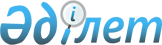 О Государственной программе борьбы с коррупцией на 2006-2010 годы
					
			Утративший силу
			
			
		
					Указ Президента Республики Казахстан от 23 декабря 2005 года N 1686. Утратил силу Указом Президента Республики Казахстан от 27 декабря 2010 года N 1127

      Сноска. Утратил силу Указом Президента РК от 27.12.2010 N 1127(вводится в действие с 01.01.2011).      Подлежит опубликованию в         

Собрании актов Президента        

и Правительства и республиканской 

печати                                 В соответствии с подпунктом 2) статьи 19 Конституционного закона Республики Казахстан от 26 декабря 1995 года N 2733 "О Президенте Республики Казахстан" ПОСТАНОВЛЯЮ:   

      1. Утвердить прилагаемую Государственную программу борьбы с коррупцией на 2006-2010 годы (далее - Программа).  

      2. Правительству Республики Казахстан: 

      1) в месячный срок разработать и утвердить   план мероприятий по реализации Программы; 

      2) ежегодно, к 30 января и 30 июля, предоставлять в Администрацию Президента Республики Казахстан сводную аналитическую информацию о ходе реализации Программы.  

      3. Контроль за исполнением настоящего Указа возложить на Администрацию Президента Республики Казахстан.  

      4. Настоящий Указ вводится в действие со дня подписания.        Президент 

      Республики Казахстан   

Утверждена            

Указом Президента         

Республики Казахстан        

от 23 декабря 2005 года N 1686   Государственная программа борьбы 

с коррупцией на 2006-2010 годы       Содержание         1. Паспорт Программы 

      2. Введение 

      3. Анализ современного состояния проблемы 

      4. Цель и задачи Программы 

      5. Основные направления и механизм реализации Программы 

      5.1. Обеспечение защиты нрав, свобод и законных интересов граждан и общества от коррупции 

      5.2. Совершенствование нормативной правовой базы 

      5.3. Оптимизация форм, методов и средств противодействия коррупции 

      5.4. Взаимодействие со структурами гражданского общества 

      5.5. Расширение и активизация международного сотрудничества Казахстана в сфере борьбы с коррупцией 

      5.6. Механизм реализации Программы 

      6. Необходимые ресурсы и источники их финансирования 

      7. Ожидаемые результаты от реализации Программы   

I. Паспорт Программы Наименование        Государственная программа борьбы с коррупцией 

Программы           2006-2010 годы 

  Основание для       Указ Президента Республики Казахстан от 14 апреля 

разработки          2005 года N 1550 "О мерах по усилению борьбы 

                    с коррупцией, укреплению дисциплины и порядка в 

                    деятельности государственных органов и 

                    должностных лиц", План мероприятий по реализации 

                    Программы Правительства Республики Казахстан на 

                    2003-2006 годы, утвержденный постановлением 

                    Правительства Республики Казахстан от 5 сентября 

                    2003 года N 903  P060096 , P090677 Основные            Правительство Республики Казахстан, Агентство 

разработчики        Республики Казахстан по борьбе с экономической и 

                    коррупционной преступностью (финансовая полиция) Цель                Снижение уровня коррупции во всех сферах 

                    жизнедеятельности общества путем повышения 

                    эффективности координации деятельности 

                    государственных органов и институтов гражданского 

                    общества 

  Задачи              Обеспечение защиты прав, свобод и законных 

                    интересов граждан и общества от коррупции; 

                    совершенствование нормативной правовой базы по 

                    предупреждению, выявлению и пресечению 

                    коррупционных правонарушений; оптимизация форм, 

                    методов средств противодействия коррупции; 

                    взаимодействие со структурами гражданского 

                    общества; расширение и активизация международного 

                    сотрудничества Казахстана в сфере борьбы с 

                    коррупцией Сроки реализации    2006-2010 годы 

                    1 этап: 2006-2008 годы,  P060096 

                     2 этап: 2009-2010 годы  P090677 Необходимые         Источниками финансирования являются средства 

ресурсы и источники республиканского и местного бюджетов. Объемы 

их финансирования   расходов по мероприятиям, финансируемым за счет 

                    средств республиканского бюджета, будут 

                    определяться в соответствии с законом Республики 

                    Казахстан о республиканском бюджете на 

                    соответствующий финансовый год Ожидаемые           Поэтапная реализация Программы обеспечит: 

результаты          

                        на первом этапе (2006-2008 годы): 

                    дальнейшее укрепление социальной и политической 

                    стабильности в стране; 

                    оптимизацию разрешительных и административных 

                    полномочий органов государственного управления; 

                    рост доверия гражданского общества к 

                    государственной власти; 

                    повышение уровня защищенности граждан от 

                    коррупции; 

                    расширение и углубление диалога между обществом и 

                    властью, бизнесом и властью; 

                    обязательное оперативное реагирование органов 

                    власти и должностных лиц на информацию о фактах 

                    коррупции; 

                    дальнейшее развитие антикоррупционного 

                    мировоззрения в обществе и активизацию 

                    антикоррупционной деятельности; 

                    сокращение масштабов теневой экономики;                         на втором этапе (2009-2010 годы): 

                    рост активности неправительственных организаций, 

                    политических партий и общественных объединений в 

                    проведении антикоррупционной политики; 

                    создание условий для дальнейшего роста экономики 

                    и улучшения инвестиционного климата; 

                    расширение международного сотрудничества в 

                    области борьбы с коррупцией; 

                    укрепление престижа государства на международной 

                    арене.   

2. Введение       Казахстан осознает, что коррупция тормозит процесс социально-экономического развития, строительства рыночной экономики, привлечения инвестиций и негативно воздействует на политические и общественные институты демократического государства, представляет собой серьезную угрозу будущему развитию страны. 

      Среди стран Содружества Независимых Государств Казахстан занимает лидирующее положение в разработке законодательной базы и системы противодействия коррупции. 2 июля 1998 года был принят Закон Республики Казахстан "О борьбе с коррупцией". 

      Государственная программа борьбы с коррупцией на 2006-2010 годы (далее - Программа) направлена на реализацию Стратегии развития Казахстана до 2030 года, Закона Республики Казахстан от 2 июля 1998 года "О борьбе с коррупцией", Послания Президента Республики Казахстан от 18 февраля 2005 года "Казахстан на пути ускоренной экономической, социальной и политической модернизации", пункта 10.25. Плана мероприятий по реализации Программы Правительства Республики Казахстан на 2003-2006 годы, утвержденного постановлением Правительства Республики Казахстан от 5 сентября 2003 года N 903. В целях сбалансированности трудовых, финансовых ресурсов и исключения дублирования мероприятий данная Программа скоординирована с программами " Основные направления экономической политики и организационных мер по сокращению размеров теневой экономики в Республике Казахстан на 2005-2010 годы" и " Борьба с правонарушениями в сфере экономики в Республике Казахстан на 2005-2007 годы". 

      Программа базируется на выполнении следующих функциональных принципов: комплексности, системности, преемственности, реализуемости и адресности, действенности и результативности.          

3. Анализ современного состояния проблемы      Коррупция как социальное явление продолжает существовать в настоящее время практически во всех странах мира независимо от политического развития и различается лишь масштабами. 

      Борьба с коррупцией в Казахстане определена в качестве одного из основных приоритетов государственной политики. В соответствии с Указом Президента Республики Казахстан от 5 января 2001 года N 534 "О  Государственной программе борьбы с коррупцией на 2001-2005 годы" борьба с коррупционными проявлениями приняла системный и комплексный характер. Так, осуществляется постепенная децентрализация функций центральных государственных органов с поэтапной передачей части их функций в регионы и частный сектор, сокращается сфера монополии и создаются условия для развития конкуренции в сфере оказания государственных услуг, внедряется принцип "одного окна" при обслуживании населения . Обеспечены прозрачность и объективность процедур конкурсного отбора государственных служащих, соблюдение ограничений , связанных с их статусом, внедряются принципы приема и продвижения, основанные на деловых качествах и профессионализме. Указом Президента Республики Казахстан от 3 мая 2005 года N 1567 утвержден Кодекс чести государственных служащих Республики Казахстан. 

      8 июля 2005 года внесены изменения и дополнения в Закон Республики Казахстан "О государственной службе", которыми предусмотрены нормы, запрещающие поступление на государственную службу лиц, совершивших коррупционные преступления, внедрен институт ротации политических государственных служащих, что на уровне непосредственного оказания государственных услуг населению и организациям служит эффективным инструментом предупреждения коррупции. Осуществляется работа по противодействию "теневой экономике" - источнику коррупции. Правительством Республики Казахстан принята разработанная Министерством экономики и бюджетного планирования Республики Казахстан Программа "Основные направления экономической политики и организационных мер по сокращению размеров теневой экономики в Республике Казахстан на 2005-2010 годы". В целях реализации Государственной программы формирования "электронного правительства" в Республике Казахстан на 2005-2007 годы ведется работа по внедрению единой информационной системы, которая сократит контакты организаций и населения с государственными служащими, снизит размеры коррупции. 

      Деятельность Правительства Республики Казахстан направлена на конструктивное развитие и укрепление партнерских связей между государством и общественными объединениями Казахстана по принципу "от государственного сектора к общественному, частному". Особое внимание уделено усилению и повышению правомочности неправительственных общественных объединений , представляющих единое мнение и осуществляющих защиту интересов предпринимателей. Постановлением Правительства Республики Казахстан от 27 декабря 2004 года N 1401 утверждена Программа борьбы с правонарушениями в сфере экономики в Республике Казахстан на 2005-2007 годы, которой предусмотрены соответствующие мероприятия по противодействию коррупционным правонарушениям. 

      В регионах борьба с коррупцией осуществляется в рамках программ, утвержденных маслихатами. Вопросы борьбы с коррупцией регулярно рассматриваются на заседаниях акиматов областей, городов Астаны и Алматы, а также координационных советов правоохранительных органов при областных и приравненных к ним прокурорах. В целях повышения эффективности принимаемых дисциплинарными советами решений о наказании лиц, совершивших коррупционные правонарушения, и усиления координации деятельности дисциплинарных советов в вопросах противодействия коррупции они переданы в ведение Агентства Республики Казахстан по делам государственной службы. 

      В соответствии с Указом Президента Республики Казахстан от 14 апреля 2005 года N 1550 "О мерах по усилению борьбы с коррупцией, укреплению дисциплины и порядка в деятельности государственных органов и должностных лиц" проведена ревизия действующих подзаконных нормативных правовых актов на предмет наличия в них норм, создающих условия для коррупционных правонарушений. Ревизией были охвачены 5126 действующих подзаконных нормативных правовых актов, принятых в период с 1991 по 2004 годы и зарегистрированных в органах юстиции. В ходе ревизии выявлены 230 нормативных правовых актов, в том числе 35 постановлений Правительства, 41 ведомственный приказ и 154 постановления и решения местных государственных органов, в которых содержатся нормы, создающие условия для коррупционных правонарушений или не соответствующие действующему законодательству Республики Казахстан. 

      Развивается международное сотрудничество в области борьбы с коррупцией. Проводится работа по налаживанию и укреплению сотрудничества и взаимодействия с правоохранительными органами и спецслужбами иностранных государств, международными неправительственными организациями по вопросам борьбы с коррупцией. 

      14 декабря 2004 года единогласным решением совещательной группы Организации экономического содействия и развития ( ОЭСР ) Республика Казахстан включена в Стамбульский план действий по борьбе с коррупцией. Представителями международных организаций и общественностью была положительно оценена политика нашего государства в сфере борьбы с коррупцией, а также отмечено стремление республики к международному сотрудничеству. 

      Согласно Стамбульскому плану действий по борьбе с коррупцией 20-21 октября 2005 года в городе Париже (Франция) состоялась встреча совещательной группы, где была предоставлена информация о законодательно-правовой и институциональной базе по вопросам борьбы с коррупцией в Казахстане и Российской Федерации. 

      В настоящее время продолжается работа по присоединению Республики Казахстан к международным конвенциям "Об уголовной ответственности за коррупцию" (Страсбург, 27 января 1999 года), "Об отмывании, выявлении, изъятии, конфискации доходов, добытых преступным путем" (Страсбург, 8 ноября 1990 года), Конвенции Организации Объединенных Наций против коррупции (31 октября 2003 года). 

      Вместе с позитивными результатами, достигнутыми в ходе реализации Государственной программы борьбы с коррупцией на 2001-2005 годы, имеют место следующие нерешенные проблемы. 

      Во-первых, наличие правовых пробелов и значительного количества отсылочных норм в законодательных актах позволяет государственным органам принимать ведомственные акты, предоставляющие необоснованно широкие полномочия отдельным должностным лицам. К законодательным актам, требующим первоочередного внесения дополнений и изменений, следует отнести Земельный кодекс Республики Казахстан, законы Республики Казахстан " О борьбе с коррупцией ", " О государственных закупках ", " О лицензировании " и другие нормативные правовые акты, регламентирующие выдачу разрешений. см.Z070303 , Z070214 

      Требуется дальнейшая унификация нормативных правовых актов, регулирующих сферу борьбы с коррупцией, с международными договорами и соглашениями. 

      Во-вторых, необходимо дальнейшее упрощение административных процедур , прежде всего налоговых и таможенных правил. Для снижения коррупции они должны быть простыми, ясными и общеизвестными. Требования, предъявляемые к информации и документации, необходимо свести к минимуму. 

      Совершенствование административных процедур должно приводить к ограничению личных контактов должностных лиц и клиентов, а также сокращению установленных форм отчетности и санкций. 

      В-третьих, имеет место недостаточная эффективность в управлении человеческими ресурсами. Анализ судебной практики административных коррупционных правонарушений показывает, что основная масса виновных представлена государственными служащими низовых звеньев. Уровень их заработной платы и социальная незащищенность создают экономические предпосылки коррупции. 

      Это предполагает введение комплекса мер, позволяющих установить высокие профессиональные требования к работающим в государственном секторе, а также внедрение системы оплаты труда и продвижения по службе, основанной на объективной и непредвзятой оценке деловых качеств и профессионализма государственного служащего. 

      В-четвертых, отсутствует мониторинг причин возникновения коррупции в государственных органах. Необходимость отслеживания факторов и механизмов коррупции, оценка ее уровня и структуры, анализ эффективности антикоррупционных мероприятий требуют его введения. 

      Такая оценка послужит основой для внедряемых систем внутреннего контроля в центральных государственных и местных исполнительных органах в целях предотвращения коррупционных проявлений. 

      В-пятых, практика последних лет показывает отсутствие необходимого уровня активности и информированности гражданского общества в вопросах антикоррупционной политики государства. В этой связи требуется создание механизмов участия институтов гражданского общества в реализации данной Программы. Не менее важно введение общедоступных и эффективных процедур информирования общественности о ходе борьбы с коррупцией. 

      В-шестых, недостаточен уровень международного сотрудничества в области борьбы с коррупцией. В этой связи необходимы расширение форм международного сотрудничества правоохранительных органов и активизация работы по присоединению Республики Казахстан к основополагающим международным конвенциям в сфере борьбы с коррупцией и противодействия легализации денежных средств, полученных противозаконным путем.  Z080031  

4. Цель и задачи Программы       Целью Программы является снижение уровня коррупции во всех сферах жизнедеятельности общества путем повышения эффективности координации деятельности государственных органов и институтов гражданского общества. 

      Для достижения указанной цели необходимо выполнение следующих задач: 

      обеспечение защиты прав, свобод и законных интересов граждан и общества от коррупции; 

      совершенствование нормативной правовой базы по предупреждению, выявлению и пресечению коррупционных правонарушений; U090793 

      оптимизация форм, методов и средств противодействия коррупции; 

      взаимодействие со структурами гражданского общества; 

      расширение и активизация международного сотрудничества Казахстана в сфере борьбы с коррупцией.   

5. Основные направления и механизм реализации Программы       Антикоррупционная политика предполагает разработку и осуществление разносторонних и последовательных мер государства и общества по минимизации причин и условий, порождающих коррупцию в разных сферах жизни и побуждающих государственного служащего к совершению коррупционных действий. Однако следует учитывать, что предлагаемые основные направления не могут считаться исчерпывающими. Они должны корректироваться не только по мере осуществления отдельных мероприятий, но и с учетом результатов глубокого анализа явления коррупции, ее причин, мотивации коррупционного поведения, более серьезной и объективной оценки прямых и косвенных экономических и других потерь. 

      На 1 этапе (2006-2008 годы) будут реализованы меры по обеспечению информационной прозрачности принятия решений государственными органами, завершены процессы оптимизации разрешительных и административных полномочий органов государственного управления, а также реформирования системы государственных закупок на основе перехода к системе электронных форм государственных закупок, введено правовое регулирование процессов лоббирования и предотвращения конфликта интересов должностных лиц при исполнении ими функциональных обязанностей. Особое внимание будет уделено процессам вовлечения в антикоррупционную деятельность организаций гражданского общества, формированию правового сознания и правовой культуры в области соблюдения антикоррупционного законодательства. 

      На 2 этапе (2009-2010 годы) предусмотрено завершение введения эффективного механизма антикоррупционной экспертизы нормативных правовых актов, создания системы общественного контроля за расходованием бюджетных средств, передачи отдельных разрешительных функций институтам гражданского общества, внедрения мер по максимальному сокращению наличного оборота денежных средств и противодействию легализации денежных средств, полученных противозаконным путем. Будет осуществлена четкая правовая регламентация форм и механизмов взаимодействия государственных органов и субъектов предпринимательства, а также процедур, содействующих прозрачности принятия судебных решений и своевременности их исполнения.   

5.1. Обеспечение защиты прав, свобод и законных 

интересов граждан и общества от коррупции       Для реализации поставленной задачи необходимо: 

      улучшить качество и сократить сроки предоставления услуг гражданам и организациям путем внедрения электронных государственных услуг и обеспечить доступ к государственным электронным базам данных ; 

      внедрить процедуры, содействующие прозрачности принятия своевременности исполнения судебных решений; 

      развивать правовые и административные механизмы, обеспечивающие открытость разработки и исполнения бюджета , а также доступ граждан и организаций к информации о распределении и использовании государственных средств; 

      обеспечить последовательную передачу ряда специальных разрешительных функций институтам гражданского общества; 

      обеспечить четкую правовую регламентацию проведения проверок субъектов частного предпринимательства; 

      разработать правила предоставления услуг государственными органами; P070558 

      создать системы внутреннего контроля в центральных государственных и местных исполнительных органах для предотвращения коррупционных проявлений и конфликта интересов государственных служащих; 

      осуществить мероприятия по формированию правового сознания и правовой культуры в области соблюдения антикоррупционного законодательства; 

      информировать общественность о результатах деятельности государственных органов по реализации антикоррупционных проектов.   

5.2. Совершенствование нормативной правовой базы       В целях совершенствования нормативной правовой базы будут проведены следующие мероприятия: 

      исключение норм, влекущих дублирование и необоснованное расширение полномочий и разрешительных функций органов государственного управления; 

      совершенствование правового регулирования предотвращения конфликта интересов при исполнении должностных обязанностей на государственной службе; 

      нормативно-правовое обеспечение информационной прозрачности процесса принятия решений государственными органами власти; 

      создание правовых условий для обеспечения общественного контроля за расходованием бюджетных средств; 

      введение механизмов общественного влияния на деятельность органов государственного управления; 

      внесение необходимых изменений и дополнений в Уголовно-процессуальный кодекс , Уголовный кодекс , Кодекс об административных правонарушениях и иные нормативные правовые акты, регулирующие сферу борьбы с коррупцией , с целью обеспечения соответствия законодательства Республики Казахстан международным стандартам; 

      законодательное закрепление норм о лоббировании в целях придания легитимности данной деятельности как отвечающей общественным интересам; 

      установление обязательной антикоррупционной экспертизы   нормативных правовых актов, прежде всего предусматривающих изменение полномочий государственных органов или затрагивающих права, свободы и обязанности граждан; 

      укрепление института защиты конфиденциальности источников информации, а также свидетелей и лиц , сообщающих информацию о фактах совершения коррупционных правонарушений.   

5.3. Оптимизация форм, методов и средств 

противодействия коррупции       Достижение поставленной задачи будет обеспечено путем: 

      развития механизмов взаимодействия государственных органов в области борьбы с коррупцией и обмена эффективными видами практики их предупреждения; 

      реформирования системы государственных закупок на основе принципов прозрачности, конкурентности и объективности принятия решений в результате внедрения электронных форм государственных закупок; 

      сокращения размеров "теневой" экономики на основе совершенствования практики налогообложения ; 

      ликвидации непрофильных активов в национальных компаниях; 

      сокращения контрольно-надзорных функций государственных органов; 

      внедрения организационно-административных мер по сокращению наличного оборота денежных средств в результате перехода к системе электронных расчетов за товары и услуги с применением банковских платежных карточек; 

      создания механизмов, обеспечивающих максимальную прозрачность финансирования политических партий и избирательных кампаний ; 

      обеспечения эффективности принимаемых мер по выявлению и пресечению незаконного вывоза капитала , легализации денежных средств и иного имущества, добытых незаконным путем.         

5.4. Взаимодействие со структурами гражданского общества       Для взаимодействия со структурами гражданского общества необходимо: 

      оказание государственной поддержки субъектам гражданского общества, вовлеченным в антикоррупционную деятельность; 

      обеспечение участия объединений предпринимателей в проведении антикоррупционной государственной политики; 

      привлечение институтов гражданского общества к работе по противодействию коррупции, обеспечению прозрачности, открытости в деятельности органов государственного управления; 

      участие средств массовой информации в формировании антикоррупционного мировоззрения у населения и активизации антикоррупционной деятельности в государственных органах и общественных институтах.   

5.5. Расширение и активизация международного 

сотрудничества Казахстана в сфере борьбы с коррупцией       Решение данной задачи предусматривает: 

      заключение международных договоров о противодействии коррупции; 

      широкое использование Интернета для информирования международной общественности о деятельности государственных органов Республики Казахстан по противодействию коррупции; 

      организацию специализированного совместного изучения международного опыта борьбы с коррупцией сотрудниками правоохранительных органов, прокурорами, судьями и иными должностными лицами; 

      налаживание международного информационного обмена о субъектах предпринимательства и предпринимателях, замешанных в коррупционных преступлениях; 

      заключение соглашений о взаимной правовой помощи по уголовным делам, выдаче лиц и возвращению активов, а также об оказании содействия в обучении сотрудников правоохранительных органов методам антикоррупционной деятельности; 

      проведение работы, направленной на присоединение к антикоррупционным международным конвенциям и их ратификацию .    

5.6. Механизм реализации Программы       Выполнение Программы будет осуществляться посредством плана мероприятий по ее реализации, утверждаемого постановлением Правительства Республики Казахстан. 

      Учитывая тот факт, что коррупция без постоянного противодействия ей имеет свойство расширяться и приспосабливаться к новым условиям, необходимо создать единый механизм, позволяющий уменьшить масштабы коррупции в минимальные сроки, а также выработать основные направления работы по проведению антикоррупционной политики в качестве постоянно действующей органичной функции государства. При этом эффективность функционирования механизма реализации в значительной степени будет зависеть от того, насколько активно в реализации этой политики примут участие структуры гражданского общества. 

      Общий контроль за реализацией Программы будет осуществляться  Администрацией Президента Республики Казахстан. 

      Для исполнения мероприятий по реализации Программы Правительством Республики Казахстан могут создаваться межведомственные группы, которые должны представлять отчеты в установленные сроки и будут нести ответственность за их качественное и своевременное выполнение. P070193 

      Государственные органы, ответственные за выполнение мероприятий Программы, представляют отчеты о ходе работы в Агентство Республики Казахстан по борьбе с экономической и коррупционной преступностью (финансовую полицию), которое обобщает сводную информацию о ходе реализации Программы с последующим направлением ее в Правительство Республики Казахстан для рассмотрения на расширенных заседаниях и при необходимости утверждения соответствующих отраслевых программ.   

6. Необходимые ресурсы и источники их финансирования       Источниками финансирования являются средства республиканского и местных бюджетов. Объемы расходов по мероприятиям, финансируемым за счет средств республиканского бюджета, будут определяться в соответствии с законом Республики Казахстан о республиканском бюджете на соответствующий финансовый год.   

7. Ожидаемые результаты от реализации Программы       Поэтапная реализация Программы обеспечит: 

      на первом этапе (2006-2008 годы): 

      дальнейшее укрепление социальной и политической стабильности в стране; 

      оптимизацию разрешительных и административных полномочий органов государственного управления; 

      рост доверия гражданского общества к государственной власти; 

      повышение уровня защищенности граждан от коррупции; 

      расширение и углубление диалога между обществом и властью, бизнесом и властью; 

      обязательное оперативное реагирование органов власти и должностных лиц на информацию о фактах коррупции; 

      дальнейшее развитие антикоррупционного мировоззрения в обществе и активизацию антикоррупционной деятельности; 

      сокращение масштабов теневой экономики;       на втором этапе (2009-2010 годы): 

      рост активности неправительственных организаций, политических партий и общественных объединений в проведении антикоррупционной политики; 

      создание условий для дальнейшего роста экономики и улучшения инвестиционного климата; 

      расширение международного сотрудничества в области борьбы с коррупцией; 

      укрепление престижа государства на международной арене. 
					© 2012. РГП на ПХВ «Институт законодательства и правовой информации Республики Казахстан» Министерства юстиции Республики Казахстан
				